Name _______________________________________________________ Date_______________________________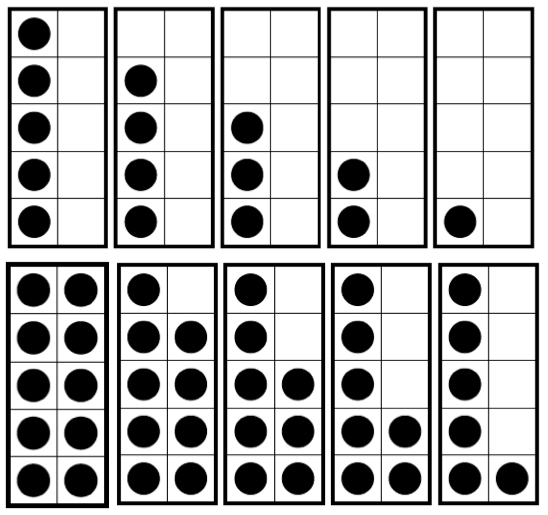  4 4  4  4 4  4  4  4  4  4  4  4  4  4  4  4  4  4